Superhero School 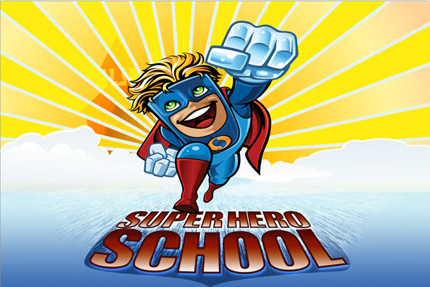 Name: _____________________Name Tag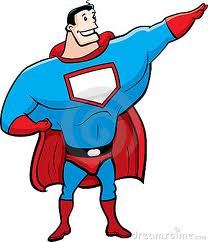 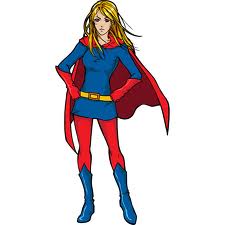 Blank PageBlank PageLet’s Sing a Song!I'm a superhero! (Superhero!)
I'm a superhero! (Superhero!)
Super, superhero!

I can jump (I can jump)
I can run (I can run)
I can hide (I can hide)
I can cook (I can cook)

I'm a superhero! (Superhero!)
I'm a superhero! (Superhero!)
Super, superhero!

I can stretch (I can stretch)
I can climb (I can climb)
I can swim (I can swim)
I can fly (I can fly)

I'm a superhero! (Superhero!)
I'm a superhero! (Superhero!)
Super, superhero!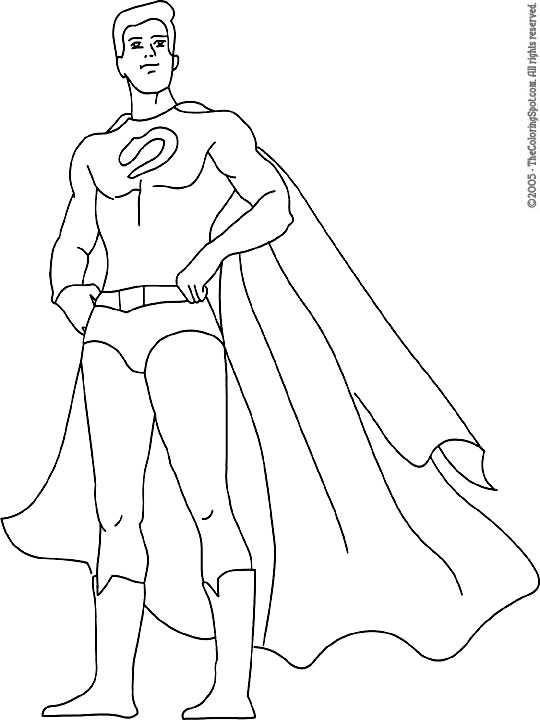 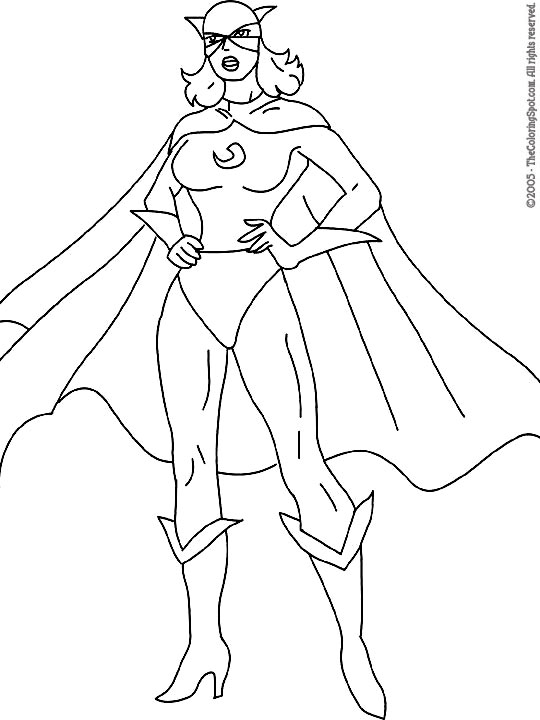 Name that SuperheroFind the Superhero NamesWrite the NameCostumesWrite the correct item of clothing: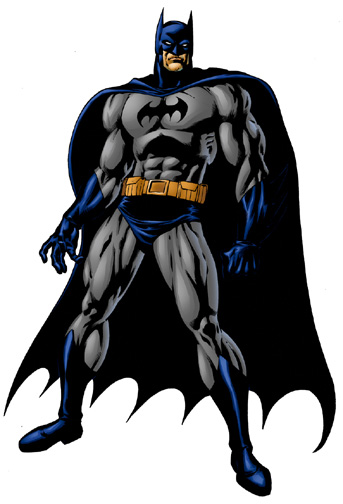 Color the Superhero: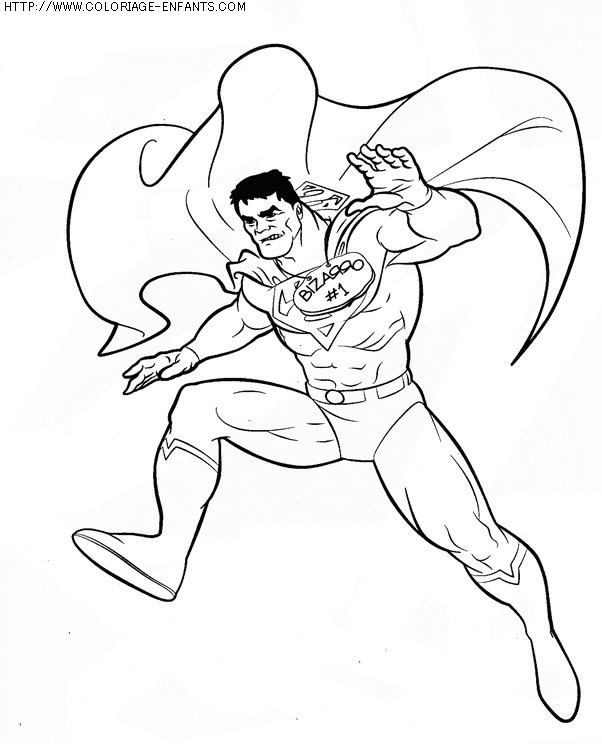 Unscramble the words:1. ulprpe  ___________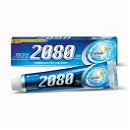 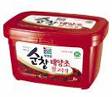 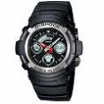 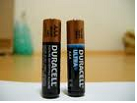 2. der    ___________3. lbue   ___________4. lleyow ___________Super Powers 1Match the numbers with the missing letters!___ ___  ___ ___ ___  ___ ___ ___ ___ ___!  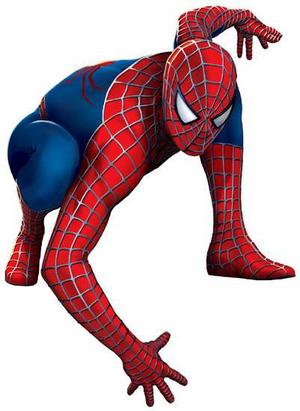 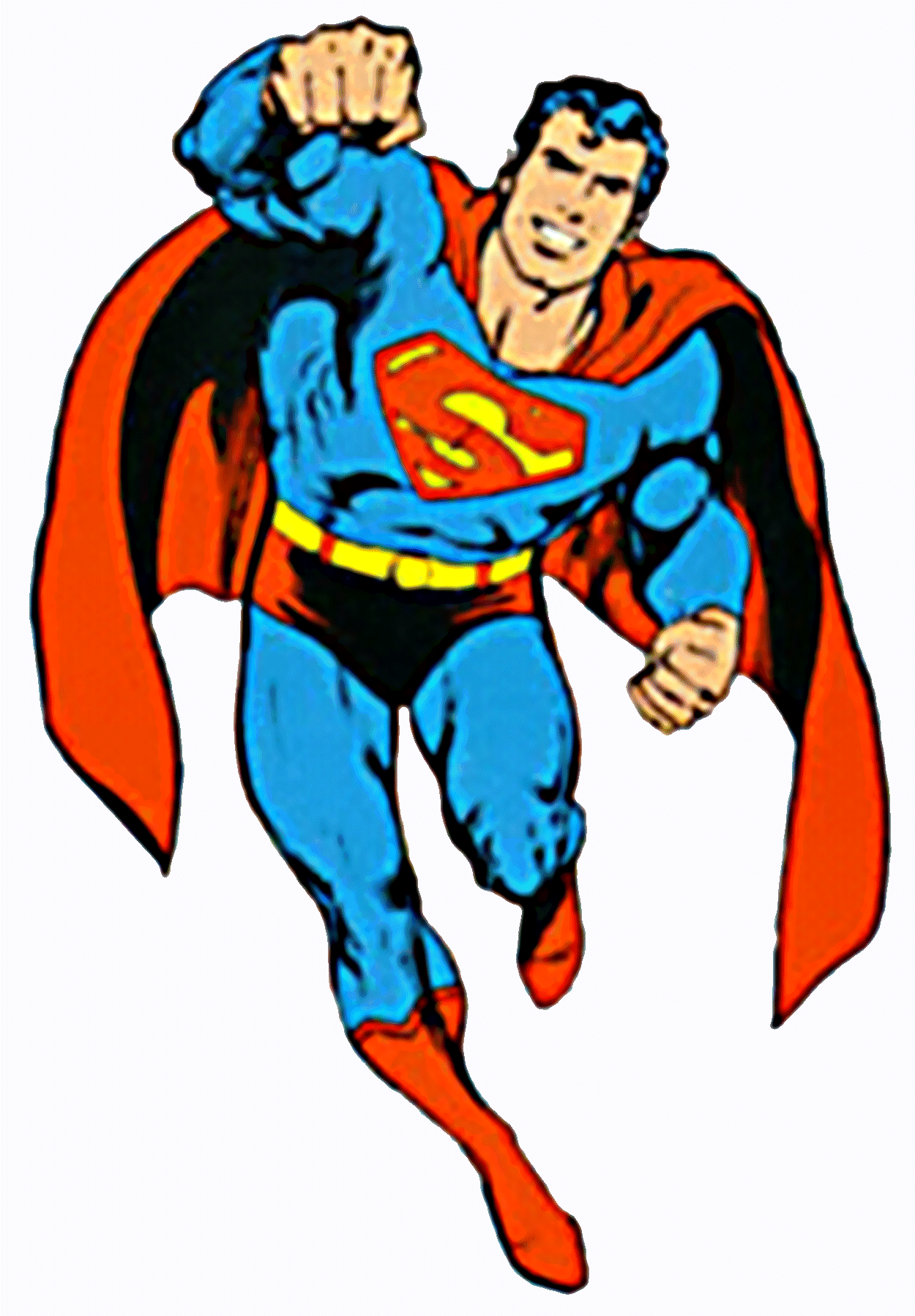 ___ ___   ___ ___ ___   ___ ___ ___!   Blank Page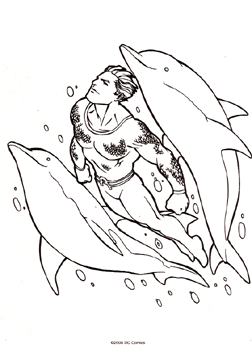 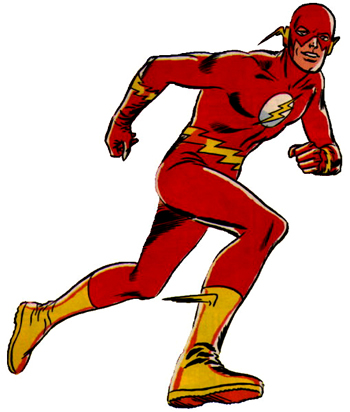 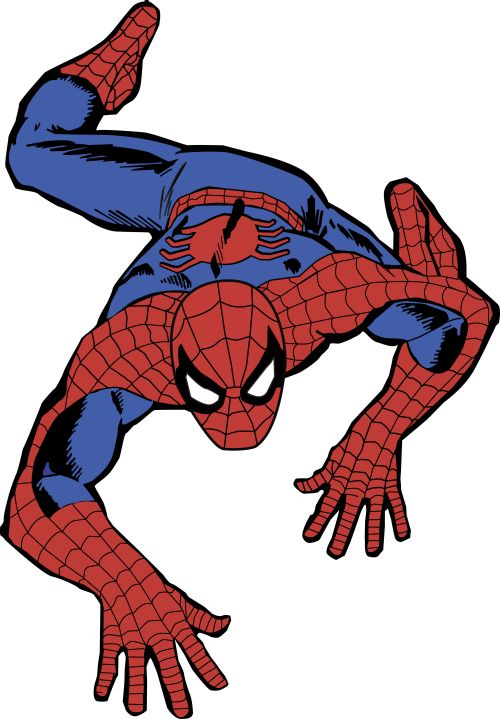 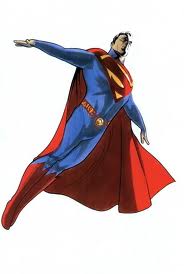 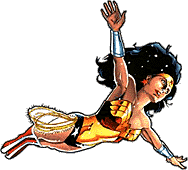 Blank PageStory TimeThis is my bear. His name is Bubbles. He is just a bear, but he THINKS he is a superhero.  He likes to dream. When he dreams…He can fight 100 ninjas. He can run really fast. He can climb walls. He can fly. He can swim in the ocean. But when he wakes up, he can’t. He has a big belly. So he cannot fight ninjas or run really fast or climb walls or fly or swim. He can eat.Make a Comic:    fly   swim   climb   run Super Powers 2Listen and Number: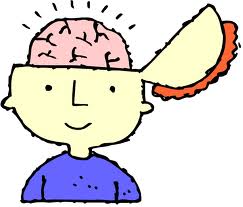 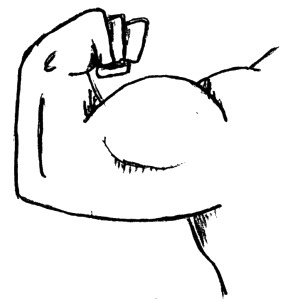 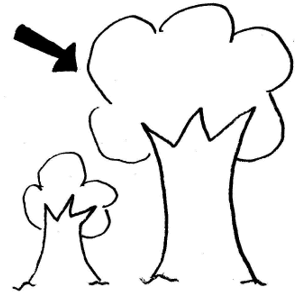 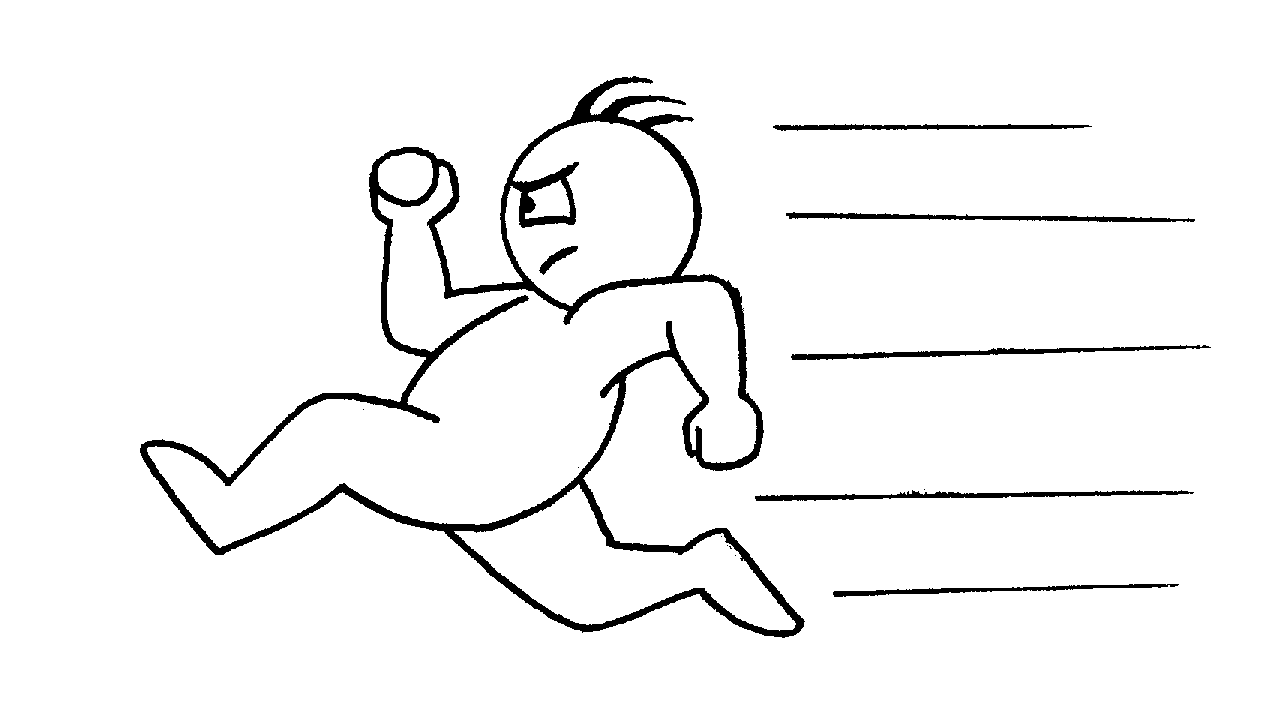 Unscramble the words:   gib	 	______marts 	______ronstg	______fsta   	______Super Review!Match the words to the pictures:Strong      Smart      Fast      BigFill in the blanks:He can ______________(오르다.)He can ______________(날다).He can ______________(달리다).He can ______________(헤업치다)/Draw:Help Batman get the bad man!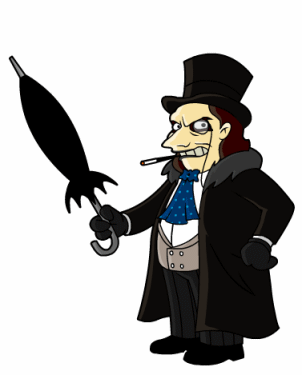 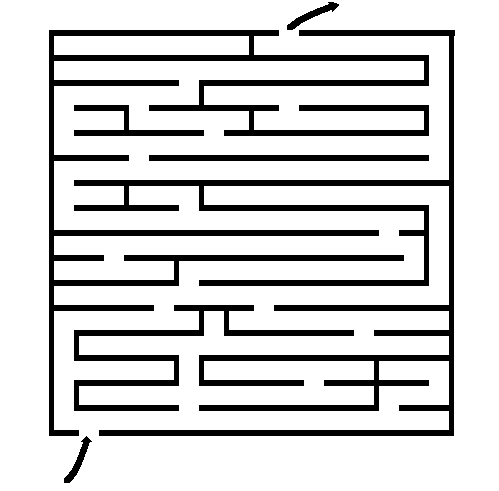 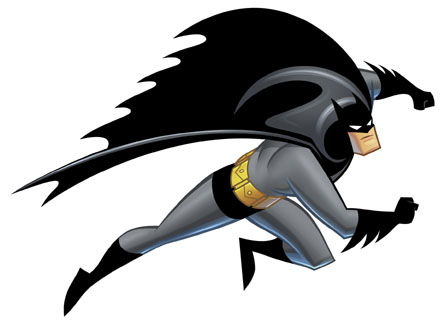 Blank Page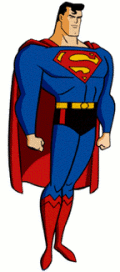 Hi, my name is ___________________!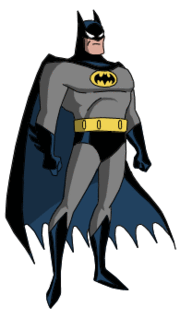 I’m ____________________.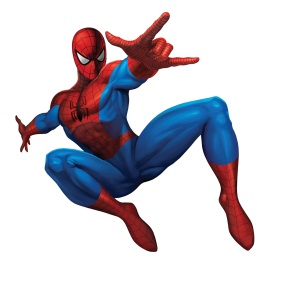 My name is ___________________.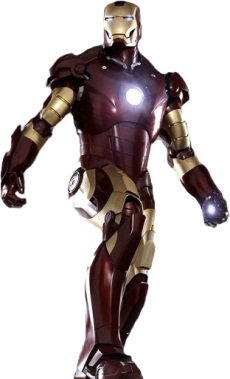 I’m______________________!ABCDEFGHIJKLMNOPQRSTUVWXYZ3546151721198137124221192610252321412181620ABCDEFGHIJKLMNOPQRSTUVWXYZ5841251615121411222320319721018211724926613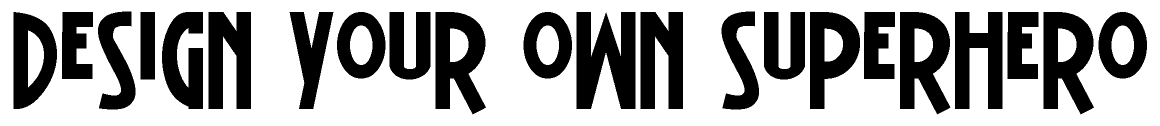 Draw your superhero's costume. Color in the picture and then write in English about your superhero.Draw your superhero's costume. Color in the picture and then write in English about your superhero.Draw your superhero's costume. Color in the picture and then write in English about your superhero.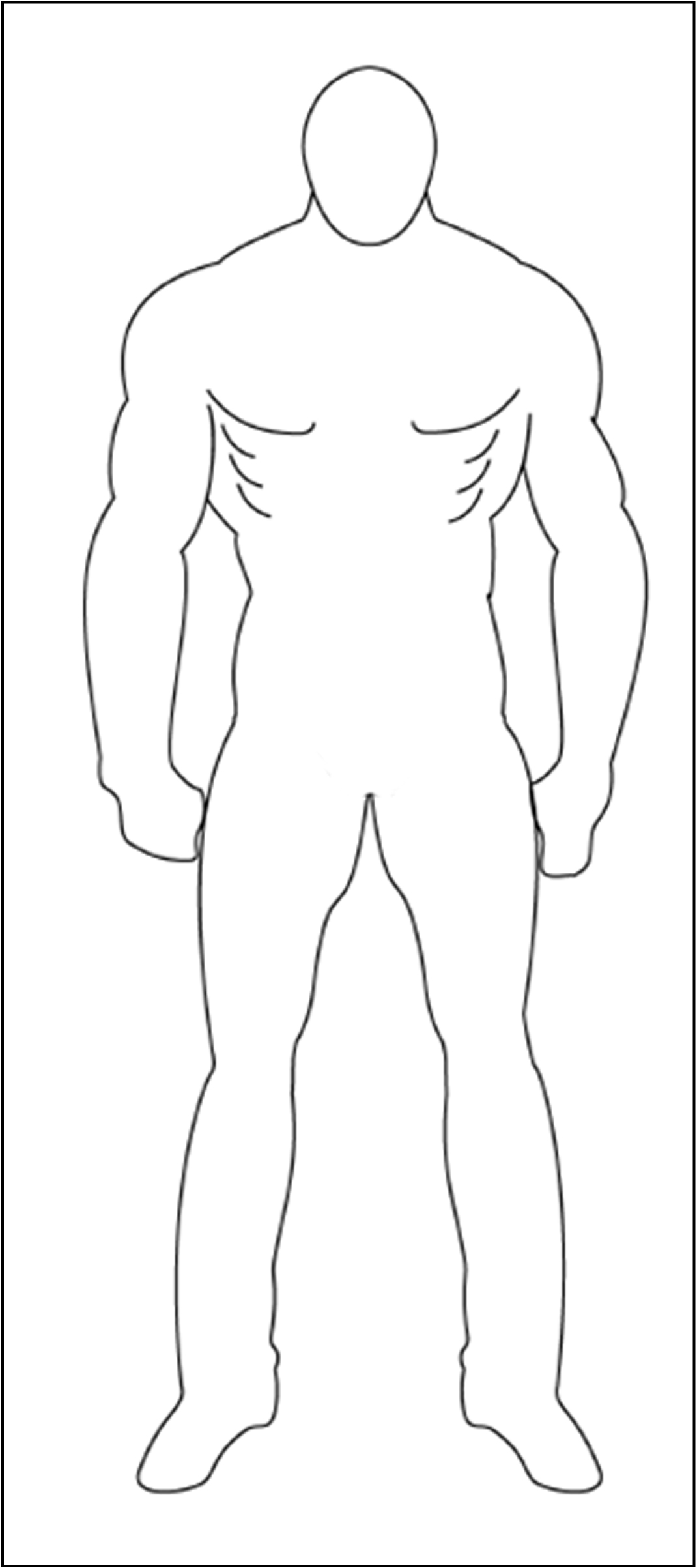 What does he look like?Superhero Name (이름): ________________________________.He has a ________________ shirt (셔츠).He has  _______________ pants (바지).He has  _______________ gloves (장갑).He has _________________ boots (부츠).He has a ______________ mask (마스크).He has a _________________ cape (망토).What can he do?He can______________________.He can______________________.Draw your superhero's costume. Color in the picture and then write in English about your superhero.Draw your superhero's costume. Color in the picture and then write in English about your superhero.Draw your superhero's costume. Color in the picture and then write in English about your superhero.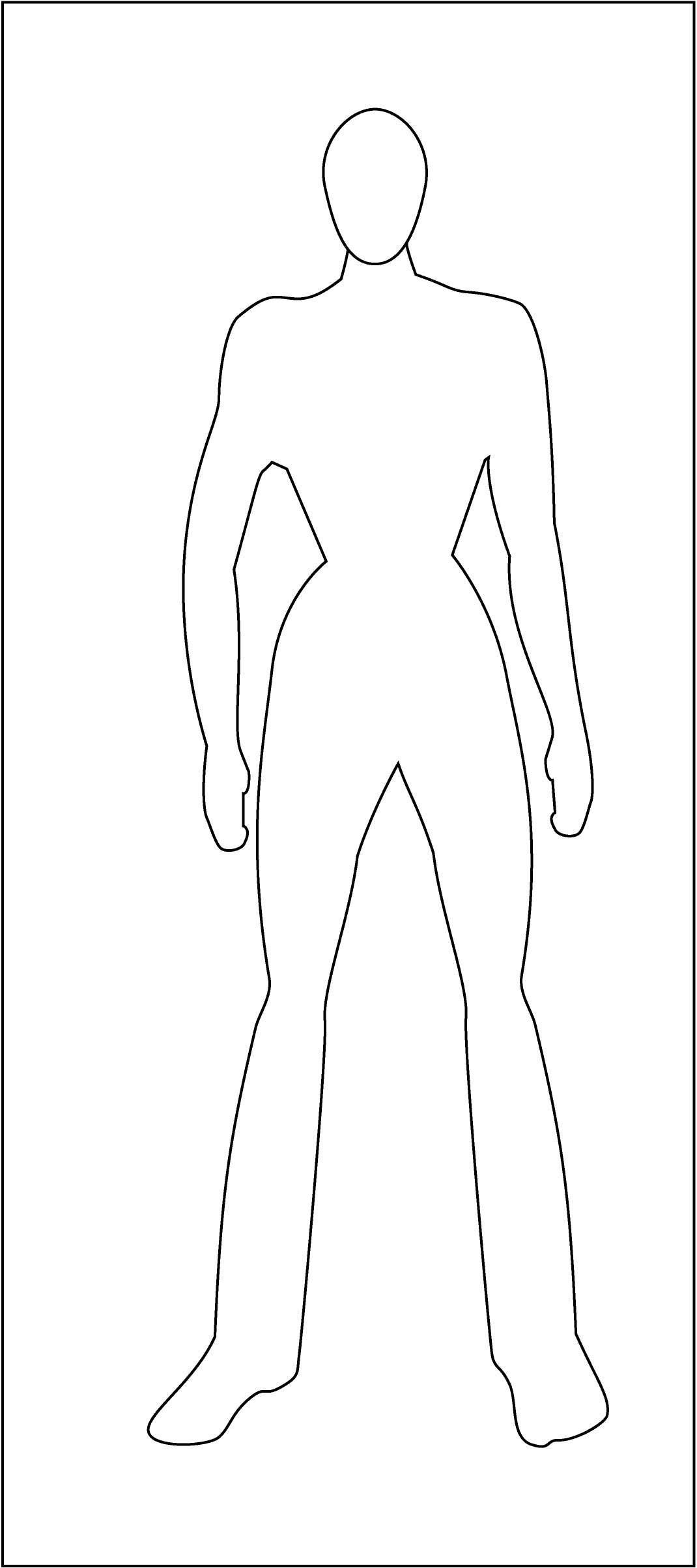 What does he look like?Superhero Name (이름): ________________________________.She has a ________________ shirt (셔츠).She has  _______________ pants (바지).She has  _______________ gloves (장갑).She has _________________ boots (부츠).She has a ______________ mask (마스크).She has a _________________ cape (망토).What can he do?She can______________________.She can______________________.